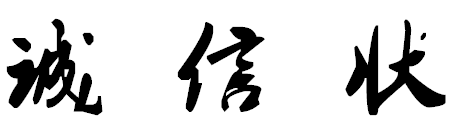        承诺：自4月16日起至5月12日，自愿遵守《诚信状》内容，按照公约标准做事。如有违背，甘愿受罚。（惩罚方式(自选)：                                      ）备注：________________________活动小组其他成员：__________ 承诺人（签名）：                                                                                                                                                  所属班级：__________________时间：2018年     月    日填写说明：所有内容需手写，一式两份（一份个人保存，一份学院留存）  